.24 count intro. - Dance rotates in CCW directionForward lock step. Forward mambo step. Walk back x 2.  Coaster stepStep. Pivot quarter turn Left. Cross shuffle. Side rock. Behind-side-crossHalf Monterey turn Right & cross. Modified half Monterey turn Left. Kick-ball-crossBack. Side. Cross. Side rock. Behind-side-step. LockStart again*Tag: At the end of wall 3 facing 3 o’clock, add the following 16 count tagStep. Scuff x 4 turning full turn Left (with finger clicks)This completes a full circle leftStep. Scuff x 4 turning full turn Right (with finger clicks)Last Revision on site - 13th August 2011Laid Back Country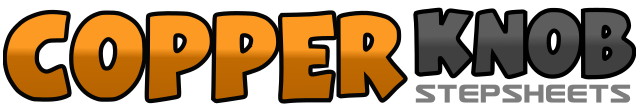 .......Count:32Wall:4Level:Improver.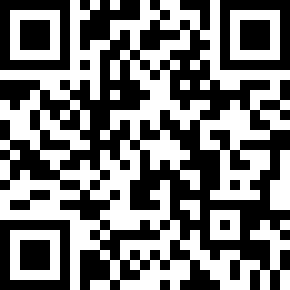 Choreographer:Vikki Morris (UK) - August 2011Vikki Morris (UK) - August 2011Vikki Morris (UK) - August 2011Vikki Morris (UK) - August 2011Vikki Morris (UK) - August 2011.Music:Ready To Roll - Blake Shelton : (Album: Red River Blue)Ready To Roll - Blake Shelton : (Album: Red River Blue)Ready To Roll - Blake Shelton : (Album: Red River Blue)Ready To Roll - Blake Shelton : (Album: Red River Blue)Ready To Roll - Blake Shelton : (Album: Red River Blue)........1 – 3Step forward on Left. Lock Right behind Left. Step forward on Left4&5Rock forward on Right. Recover onto Left. Step back on Right6 – 7Walk back Left. Right8&1Step back on Left. Step Right beside Left. Step forward on Left2 – 3Step forward on Right. Pivot quarter turn Left (Facing 9 o clock)4&5Cross Right over Left. Step Left to Left side. Cross Right over Left6 – 7Rock Left to Left side. Recover onto Right8&1Cross Left behind Right. Step Right to Right side. Cross Left over Right2 – 3Point Right to Right side. Half turn Right on ball of Left stepping Right beside Left4&5Point Left to Left side. Step Left beside Right. Cross Right over Left6 – 7Point Left to Left side. Half turn Left on ball of Right stepping Left beside Right (Facing 9 o’clock)8&1Kick Right foot forward. Step Right slightly back. Cross Left over Right2 – 4Step back on Right. Step Left to Left side. Cross Right over Left5 – 6Rock Left to Left side. Recover onto Right7&8Cross Left behind Right. Step Right to Right side. Step forward on Left&Lock Right behind Left1 – 2Step forward on Left. Scuff Right forward3 – 4Make one third of a turn Left stepping forward on Right. Scuff Left forward5 – 6Make one third of a turn Left stepping forward on Left. Scuff Right forward7 – 8Make one third of a turn Left stepping forward on Right. Scuff Left forward1 – 8Repeat the above 8 counts but making a full turn Right